ASSUMPTION OF THE VIRGIN MARY UKRAINIAN ORTHODOX CHURCHECUMENICAL PATRIARCHATE OF CONSTANTINOPLE AND NEW ROME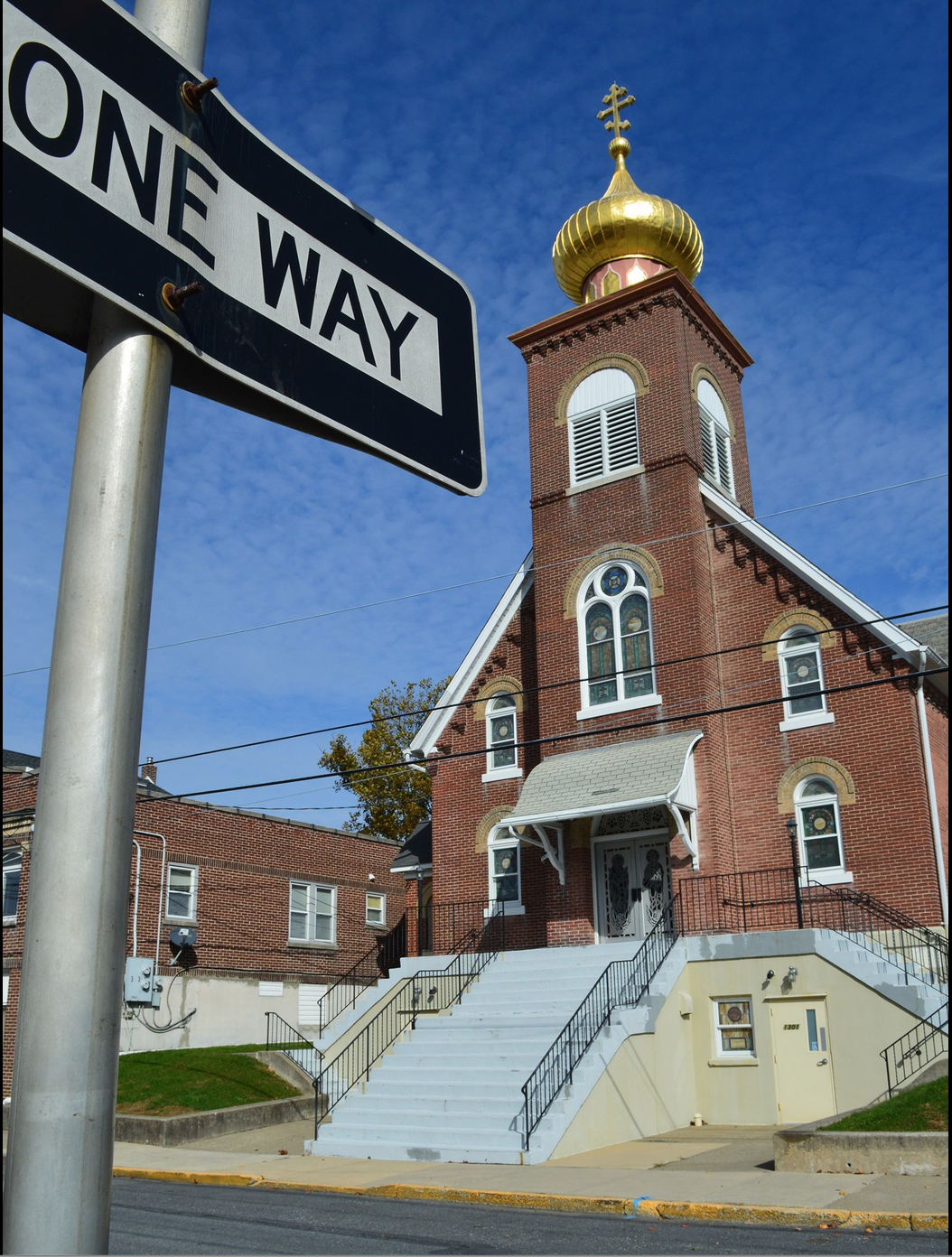 1301 Newport Avenue, Northampton, Pennsylvania 18067Rev. Fr. Oleg Kravchenko, RectorProtodeacon Mikhail Sawarynski, AttachedWebsites:	holyassumption.org and ukrainianorthodoxchurchusa.orgFacebook:	Assumption of the Virgin Mary Ukrainian Orthodox ChurchYouTube:	AVM UOC ChurchContacts:	Fr. Oleg Kravchenko - (484) 834-7261; olegkravchenko2212@gmail.comProtodeacon Mikhail – (H) (610) 262-3876); pravoslavni@rcn.comOffice – (610) 262-2882; avmuoc@gmail.comWebmaster, John Hnatow – john.hnatow@gmail.comClick HERE for Prayer in Time of Corona VirusTune in to our news, announcements, and online Facebook Livestream Liturgies HERE!Sun. 10 Apr. 	FIFTH SUNDAY of the GREAT FAST. Tone 1. VENERABLE MARY of EGYPT. HILARION the New of Pelecete. STEPHEN the Wonderworker, Abbot of Tryglia (815). Martyrs JONAH & BARACHISIUS & those with them in Persia (330). Martyr EUSRATIUS of the Kyiv Caves (1097).                                                                                         Epistles: Hebrews 9:11-14 & Galatians 3:23-29Gospels: Mark 10:32-45 & Luke 7:36-50 4:00 PM 	Common Vespers, Lenten supper (in our church).GLORY TO JESUS CHRIST!	СЛАВА ІСУСУ ХРИСТУ!Liturgical Meneion & Scripture Readings (Lenten Triodion (Strict Fast)                                                                          Mon. 11 Apr.	Martyr Mark, bishop of Arethusa, Ciril and others (364). Is. 48:17–49:4	Gen. 27:1-41	Prov. 19:16-25 6:30 PM	Moleben for Ukraine in in our church.Tue. 12 Apr.	St. Eubula, mother of St. Panteleimon (304). Ven. John the Silent (558). Is. 49:6-10	Gen. 31:3-16	Prov. 21:3-21 Wed. 13 Apr.      St. Hypatius the Wonderworker, bishop of Gangra (ca. 360). Is. 58:1-11	Gen. 43:26-31; 45:1-16	Prov. 21:23–22:4 6:00 PM        LITURGY OF THE PRESANCTIFIED GIFTS. Lenten supper at hall.Thu. 14 Apr.	Martyrs Geroncius and Basilides (3rd c.). Righteous Achaz.Is. 65:8-16	Gen. 46:1-7	Prov. 23:15-24:5 Fri. 15 Apr.	Ven. Titus the Wonderworker (9th c.). Martyr Polycarp of Alexandria (4 c.).Is. 66:10-24	Gen. 49:33–50:26	Prov. 31:8-32(NO Presanctified Liturgy)Sat. 16 Apr.	THE RESURRECTION OF THE RIGHTEOUS LAZARUS.Heb. 12:28–13:8	Jn. 11:1-45 9:00 AM        Divine Liturgy.5:00 PM        Great Vespers.Sun. 17 Apr.	PALM SUNDAY. THE ENTRY OF THE LORD INTO JERUSALEM.9:00 AM	Divine Liturgy of St. John ChrysostomFor the pastoral visitation at home or hospital please contact Fr. Oleg.PROPERS FOR THE LITURGY OF ST. BASIL THE GREATTropar of the Resurrection, Tone 1. When the stone had been sealed by the Jews, while the soldiers were guarding Your Most Pure Body, You arose on the third day, Savior, granting life to the world. Therefore, the Powers of Heaven cried to You, Giver of Life: Glory to Your Resurrection, Christ. Glory to Your Kingdom. Glory, to Your Divine Plan, only Lover of Mankind. Tropar of the Dormition of the Mother of God, Tone 1In giving birth, you preserved your virginity. In falling asleep, you did not forsake the world, Birth-Giver of God. You were translated to Life, Mother of Life, and through your prayers you deliver our souls from death.Tropar to Venerable Mother Mary, Tone 8 The image of God was truly preserved in you, O Mother, for you took up the Cross and followed Christ. By so doing, you taught us to disregard the flesh, for it passes away, but to care instead for the soul, since it is immortal. Therefore, Holy Mother Mary, your spirit rejoices with the angels.Kondak of the Triodion, Tone 4. Having suffered the temptations of spiritual winter, let us bring renewed souls and the fruit of good deeds, uplifted in spirit. Behold the Bridegroom Christ is drawing near and giving the crowns of sainthood. Let us be attentive that He might find us worthy to accept the eternal crowns.Glory... Kondak to Venerable Mother Mary, Tone 3. You, who were once defiled by every type of evil have today become a Bride of Christ through repentance. Emulating the angelic life, you cast down demons with the weapon of the Cross. Therefore, O Glorious Mary, you were made a Bride in the Kingdom.                                                                                 Now and ever... Kondak of the Dormition Tone 2. Neither the tomb nor death had power over the Birth-Giver of God, she is ever watchful in her prayers, and in her intercession lies unfailing hope, for as the Mother of Life, she has been translated to Life, by the One Who dwelt within her ever virginal womb.     Prokimen of the Resurrection, Tone 1.Let Your mercy, Lord, be upon us as we have put our hope in You.    Verse: Rejoice in the Lord, you Righteous. Praise befits the upright.Prokimen Tone 4. God is wondrous is His saints, the God of Israel.Epistles: Hebrews 9:11-14 & Galatians 3:23-29Alleluia, Tone 1. God gives me retribution and has subdued peoples under me.     Verse: He magnifies the salvation of the king and deals mercifully for His anointed, for David and for his seed forever.      Verse: patience have I waited for the Lord and He was attentive to me  and listened to my supplication.   Gospels: Mark 10:32-45 & Luke 7:36-50                                                                                 “In Place of “It is Right in Truth…” All of creation rejoices in you, Lady, Full of Grace, the assembly of angels and the human race, Sanctified Temple and Spiritual Paradise, the Glory of Virgins, from whom God was incarnate and became a Child, our God before the ages. He made your body into a throne and your womb more spacious than the heavens. All of creation rejoices in you, Lady, Full of Grace. Glory to you!Communion Hymn:  Praise the Lord from the heavens. Praise Him in the Highest. The Righteous shall be in everlasting remembrance. They shall not be afraid of any evil report.  Alleluia (3X).- Give the Gift of Life – Donate Blood. Our church is partnering with Northampton High School. April 11th to April 23rd. Miller-Keystone blood centers. Call 800-223-6667 (mention group ID 4008).- Stone Drink Coasters $16.00 SET OF TWO (www.etsy.com/shop/kelliespetproject) or order in the CHURCH HALL after church, Sundays. Thank you Kellie Pypiuk for the project.- The Senior UOL is having an Easter Pysanky Raffle.  The pysanky are on display in the cabinet in the hall.  See Martha Dowling for Raffle tickets. Drawing will be held on Palm Sunday at coffee hour. 1 for $1.00 / 5 for $3.- VARENYKY SCHEDULE:  APRIL 14, APRIL 28. INCOME TO THE UKRAINIAN RELIEF FUND. We strongly need your help as a volunteer. Please call Helen (610-261-4575) or Martha Dowling (610-682-4458).- SUNDAY SCHOOL SCHEDULE: Mrs. Mary Ost (Preschool/ Elementary) Sundays 8:55-9:20 AM. Mrs. Karen Osmun (Secondary) Sundays at 8:45-9:15AM - FOR THE FOOD BANK: baby foods; cans of potatoes, tuna fish, canned meats, pasta, spaghetti sauce, mac & cheese. BIRTHDAYS:  10 Apr…Lara Smallen, Jerome Kroboth12 Apr…Janelle Kroboth, Lesya Semonovych MANY YEARS! MNOHAYA LITA!NECROLOGY: Ukrainian civilians and soldiers killed in the Russian invasion. 11 Apr…Katherine Bochnok ’70, Wasyl Sawka ‘9312 Apr…John Roman ‘3313 Apr…Theodosia Gontar ’83, Olexander Reminniy ’1214 Apr…John Shushinsky ’52, Nicholas Gill ’67, Harry Kowalchuk ’83.			 George Kowalchuk ’95, Paul Kochenash ’99, Volodymyr Pypiuk ’72   VICHNAYA PAMYAT! MEMORY ETERNAL!PRAYER FOR THE HEALTH & SALVATION OF THE AFFLICTED: Ukrainian soldiers and civilians wounded during the Russian aggression, William Leszczuk, child Charlie, Linda Vitushinsky, Angela Knoblach, James Osmun, priest Vasyl Dovgan, Rosemarie Pypiuk, Helen Crayosky, Kirk Swauger, Stephanie Donnelly, Nicholas Alexander, Danny Berro, Paulette Mecherly, Steve Sivulich, child Alexandria, Elizabeth Pastushenko, Philippe Chasseuil, Halyna Kucharchuk, Joan Molnar, Brandon and Stacy Snyder, Aaliyah Osmun, Ihor Broda, William Savitz, Vladimir Krasnopera, Brendan Phillips, Jessie Hnatow, Jessica Meashock, Adam Hewko, Andrew Thaxton, Susan Ferretti, Judy Albright, Rob Hewko, Daniel Kochenash, Christopher Mack, Norman Betrous, Tom Petro Jr., Linda Schantz, Michael Lado.